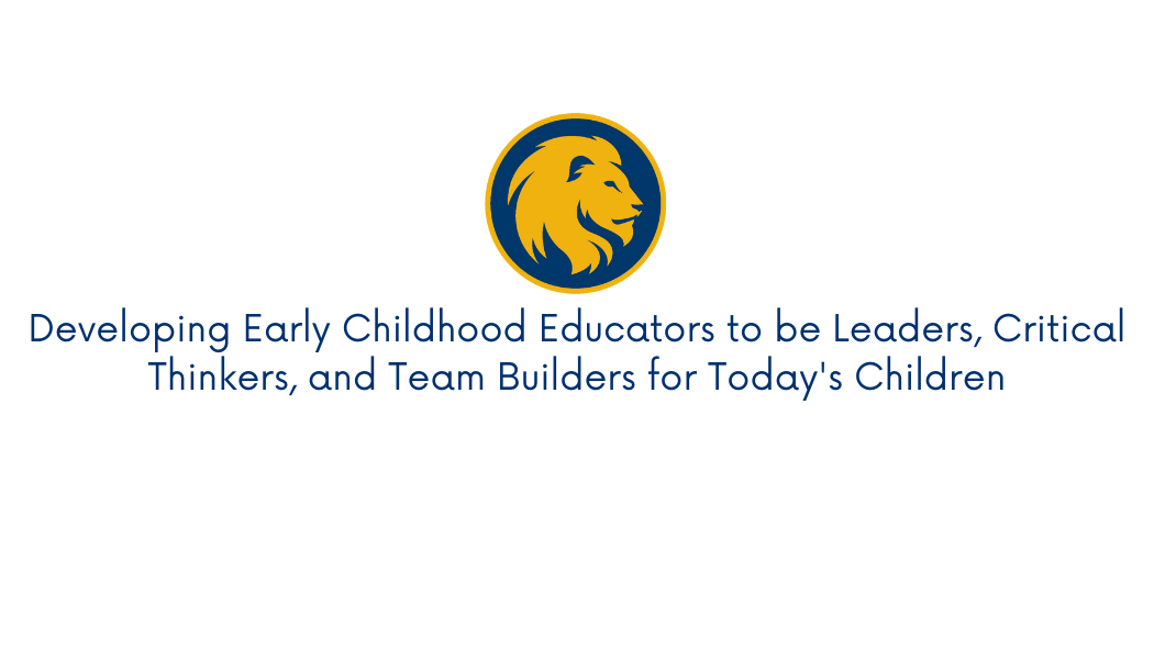 ECE 358.71W LANGUAGE ACQUISITION & DEVELOPMENT IN EARLY CHILDHOOD Course Syllabus: Fall 2022OnlinePROFESSOR INFORMATIONProfessor: Josh Thompson, Ph.D. (he, him) (I prefer to be called Dr. Thompson) Office Location: Ed South 204Office Hours: by appointment on Zoom Office Phone: 903-886-5537Cell Phone: 214-663-6102 preferredOffice Fax: 903-886-5581University Email Address: Josh.Thompson@tamuc.edu Professor’s Webpage: http://faculty.tamuc.edu/jthompson Course Webpage: http://faculty.tamuc.edu/jthompson/358 Preferred Form of Communication: For general questions, I prefer you to post questions in D2L Virtual Office. That way others may see our communication and they may benefit. Please email me anytime to ask a question about your particular work. Always put 366 in the subject line so we know which class you are writing about. You may call or text my cell phone anytime between 9am-9pm, Mon-Fri, or up until 3pm on Saturdays. Communication Response Time: Expect to hear back from me within the next working day or two. Please ask again anytime I don't answer promptly or completely. COURSE INFORMATIONTextbook Required: 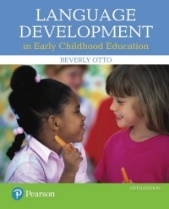 Otto B. (2018). Language Development in Early Childhood Education (5th ed.). NY: Pearson. ISBN-13: 978-0134552620 ISBN-10: 0134552628 (e-book or rented text or paperback all acceptable. Used copies are available out there. No need for enhanced text or digital lab). Required eTexts (available in D2L): CCIE. (2016). Exchange Everyday. Redmond, WA: Childcare Information Exchange. Delivered five days a week containing news, success stories, solutions, trend reports, and much more. Enroll in ExchangeEveryDay, a daily electronic newsletter all about early childhood education. This will help you keep up-to-date with all things topical and pertinent in early childhood education. ExchangeEveryDay is the official electronic newsletter for ChildCareExchange.com. It will be delivered to you five days a week bringing news stories, success stories, solutions, trend reports, and much more. To subscribe to ExchangeEveryDay, a free daily e-newsletter, go to www.ccie.com/eed.NAEYC & IRA. (1998). Learning to read and write: Developmentally appropriate practices for young children. www.naeyc.org/positionstatements/learning_readwrite (.PDF) www.naeyc.org/files/naeyc/file/positions/PSREAD98.PDF Texas Education Agency. (2009). English Language Proficiency Standards (ELPS). www.englishspanishteks.net/teachers/ Zero To Three: National Center for Infants, Toddlers and Families (2014). Beyond the Word Gap: Language and Learning Develop in the Context of Early Relationships. Washington, DC: Zero to Three. www.zerotothree.org/resources/series/beyond-the-word-gap  Required Readings, as provided by the professor. For example: Dickinson, D.K; & Tabors, P.O. (2002). Fostering language and literacy in classrooms and homes. Young Children 57(2), 10-18.Magruder, E.S., Hayslip, W.W., Espinosa, L.M., & Matera, C. (2015). Many Languages, One Teacher: Supporting Language and Literacy Development for Dual Language Learners. In Dombrink-Gree, M, Bohart, H., & Nemeth, K. Spotlight on Young Children: Supporting Dual Language Learners (pp. 24-32). Washington, DC: National Association for the Education of Young Children. www.naeyc.org/books/spotlight_on_young_children_supporting_dual_language_learners_excerpt Morrow, L.M., Strickland, D., & Woo, D. (1998). Creating a Framework for Literacy-Rich Environments. In Morrow, L.M., Strickland, D., & Woo, D.  (eds.) Literacy instruction in half- and whole-day kindergarten: Research to practice (pp. 98-111). Newark, DE: International Reading Association. http://faculty.tamuc.edu/jthompson/Resources/LitRichEnviro.pdf Recommended Texts and/or Materials: Hadaway, Nancy L., & Vardell, Sylvia M. (2003). What Every Teacher Should Know About English Language Learners. Allyn & Bacon. Morrow, Leslie Mandel. (2012). Literacy Development in the Early Years: Helping Children Learn to Read and Write (7th ed.). Boston: Allyn and Bacon. ISBN:013248482X Nemeth, Karen N. (2009). Many Languages, One Classroom: Teaching Dual and English Language Learners. Gryphon House. Piper, Terry. (2012). Making Meaning, Making Sense: Children’s Early Language Learning. San Diego, CA: Bridgepoint Education. ISBN: 978-1-62178-038-0.Course DescriptionThis course explores the first and second language acquisition and development of elementary children, including English Language Learners, with special emphasis given to the nature and function of both oral and written language, theories of first and second language acquisition, language and cognition, developmental stages in learning to talk, dialectical and linguistic differences, and partnering with parents to foster language and literacy development.Student Learning Outcomes1. explore first- and second-language acquisition theories2. trace first- and second-language development in young children3. examine the research related to first- and second-language development and education4. understand the rationale for the ECE language arts5. identify the process of oracy and literacy development 6. demonstrate various materials and methodology for presentation of an integrated first- and second-language program 7. develop a knowledge base of children’s literature 8. assess techniques for integrating the language arts skillsCOURSE REQUIREMENTSTechnical Skills NeededCheck LeoMail frequently, at least twice a week. Use AdobeReader to access required digital files. Create papers and presentations in MS Office, or Open Office, or Pages.Communicate regularly and robustly with colleagues and peers through Discussion Boards.Instructional Methods Class meets online in D2L. Assigned readings must be completed before unit activities. Lectures include powerpoint, videos of children and adults talking, hands-on materials, and handouts. Active participation in online discussion is expected from everyone. Class leadership is welcomed and encouraged; bring a song, a book or story, a game to play, or insights from the readings or field work with your case study participant. Upload work in D2L, such as materials for your gallery walk. Regular quizzes over the chapters in the textbook help deepen your knowledge of the course content. Timely completion of online discussions is required. Professional Behaviors: This is a wholly online course. Attendance online in D2L is expected; regular, consistent participation is important. We do important things every week of class – don’t miss it. Excessive absences (10 days without logging into D2L) may prompt an administrative withdrawal. Read textbook assignments, supplemental reading assignments, lecture notes, and PowerPoint presentations. Check Leo eMail frequently, at least twice a week. Discussions: Participate in frequent online class discussions, whole class or small groups. Most are asynchronous – not live. Occasional synchronous (real-time, live) YouSeeU or ZOOM sessions require your participation when scheduled. Occasional opportunity, optional, to go onsite to schools and centers for guided observation. Quizzes: Read all assigned readings. Participate in frequent chapter quizzes as posted in D2L modules.You will self-evaluate your professional behaviors TWICE, once at the beginning, and again at the end of the course. Your grade on this Course Requirement will come from your self-evaluation, up to 10 points, 10% of your final grade. Student Responsibilities or Tips for Success in the CourseSuccessful students come to class prepared, on-time, and ready to engage and participate in active learning. Online work frequently requires extensive reading beyond the textbook. Plan to read about three to five hours every week. Time making materials will vary, but expect to spend around 10 hours total over the course of this semester. GRADINGA holistic grading approach is sought. Rather than a scorecard with points, students must account for their mastery of the course objectives, and thus their grade in the course. This is done through the use of the Professional Behavior Survey. You will self-evaluate your professional behaviors TWICE, once at the beginning, and again at the end of the course.AssessmentsProfessional Behaviors – regular presence online in D2L, participate in discussions, zoom sessions, complete quizzes and assignments in an orderly and timely manner (up to 10 points, 10% of your final grade). Key Assignment #1 Use the Student Oral Language Observation Matrix S.O.L.O.M. to analyze a language sample of an Emergent Language Learner (up to 20 points, 20% of your final grade).Key Assignment #2 Create a Thematic Unit – Use Language Functions (up to 20 points, 20% of your final grade). Key Assignment #3 Create Activities/Lesson Plans for Phonological Awareness (up to 20 points, 20% of your final grade).Critical Assignment – Phonological Awareness Assessment, Analysis, & Small Group Instruction/Intervention. Construct lesson activities for young children to explore academic language demands. Document teacher/adult support for students (up to 30 points, 30% of your final grade). TECHNOLOGY REQUIREMENTS LMS (Learning Management System)All course sections offered by Texas A&M University-Commerce have a corresponding course shell in the myLeo Online Learning Management System (LMS).  Below are technical requirements LMS Requirements:https://community.brightspace.com/s/article/Brightspace-Platform-RequirementsLMS Browser Support:https://documentation.brightspace.com/EN/brightspace/requirements/all/browser_support.htmYouSeeU Virtual Classroom Requirements:https://support.youseeu.com/hc/en-us/articles/115007031107-Basic-System-RequirementsACCESS AND NAVIGATIONYou will need your campus-wide ID (CWID) and password to log into the course https://myleoonline.tamuc.edu/. If you do not know your CWID or have forgotten your password, contact the Center for IT Excellence (CITE) at 903.468.6000 or helpdesk@tamuc.edu.Note: Personal computer and internet connection problems do not excuse the requirement to complete all course work in a timely and satisfactory manner. Each student needs to have a backup method to deal with these inevitable problems. These methods might include the availability of a backup PC at home or work, the temporary use of a computer at a friend's home, the local library, office service companies, Starbucks, a TAMUC campus open computer lab, etc.COMMUNICATION AND SUPPORTIf you have any questions or are having difficulties with the course material, please contact your Instructor. Office Phone: 903-886-5537, Cell Phone: 214-663-6102, Office Fax: 903-886-5581, University Email Address: Josh.Thompson@tamuc.edu. Technical SupportIf you are having technical difficulty with any part of Brightspace, please contact Brightspace Technical Support at 1-877-325-7778. Other support options can be found here: https://community.brightspace.com/support/s/contactsupport Interaction with Instructor StatementPreferred Form of Communication: For general questions, I prefer you post your question in Virtual Office. That way others may see our communication and they may benefit. Please email me anytime to ask a question about your particular work. You may call or text my cell phone anytime between 9am-9pm, Mon-Fri, or up until 3pm on Saturdays. Office Phone: 903-886-5537Cell Phone: 214-663-6102Office Fax: 903-886-5581University Email Address: Josh.Thompson@tamuc.eduCommunication Response Time: Expect to hear back from me within the next working day or two. Please ask again anytime I don't answer promptly or completely.Communicate with me as needed. Use Josh.Thompson@tamuc.edu or my office phone 903-886-5537 or cell phone 214-663-6102 (preferred).Feedback on student work: Quizzes and online exams are auto-graded. Short answer questions require manual grading, as do all objects uploaded in assignments or online Gallery Walks. Generally, I catch up reviewing your work around the end of the month – please permit me two to three weeks to respond to your work with my feedback. If you don’t hear from me within a month, please ask me to review your work again. COURSE AND UNIVERSITY PROCEDURES/POLICIESCourse Specific Procedures/PoliciesAttendance: Attendance online is expected & required; regular, consistent participation is important. We do important things every week of class – don’t miss it. Excessive absences (less than 3 hours a week logged in to D2L, or 10 days without logging into D2L) may prompt an administrative withdrawal.ParticipationThis course builds cumulative knowledge and insight; you cannot pass the class by just completing assignments all at one time. You must follow along and contribute as chapters, units, discussions, and projects unfold throughout the semester. GradingA holistic grading approach is sought. Rather than a scorecard with points, students must account for their mastery of the course objectives, and thus their grade in the course. This is done through the use of the Professional Behavior Survey. You will self-evaluate your professional behaviors TWICE, once at the beginning, and again at the end of the course.Syllabus Change PolicyThe syllabus is a guide.  Circumstances and events, such as student progress, may make it necessary for the instructor to modify the syllabus during the semester.  Any changes made to the syllabus will be announced in advance.University Specific ProceduresStudent Conduct: All students enrolled at the University shall follow the tenets of common decency and acceptable behavior conducive to a positive learning environment.  The Code of Student Conduct is described in detail in the Student Guidebook.http://www.tamuc.edu/Admissions/oneStopShop/undergraduateAdmissions/studentGuidebook.aspxStudents should also consult the Rules of Netiquette for more information regarding how to interact with students in an online forum: https://www.britannica.com/topic/netiquetteTAMUC AttendanceFor more information about the attendance policy please visit the Attendance webpage and Procedure 13.99.99.R0.01.http://www.tamuc.edu/admissions/registrar/generalInformation/attendance.aspxhttp://www.tamuc.edu/aboutUs/policiesProceduresStandardsStatements/rulesProcedures/13students/academic/13.99.99.R0.01.pdfAcademic IntegrityStudents at Texas A&M University-Commerce are expected to maintain high standards of integrity and honesty in all of their scholastic work.  For more details and the definition of academic dishonesty see the following procedures:Undergraduate Academic Dishonesty 13.99.99.R0.03http://www.tamuc.edu/aboutUs/policiesProceduresStandardsStatements/rulesProcedures/13students/undergraduates/13.99.99.R0.03UndergraduateAcademicDishonesty.pdfGraduate Student Academic Dishonesty 13.99.99.R0.10http://www.tamuc.edu/aboutUs/policiesProceduresStandardsStatements/rulesProcedures/13students/graduate/13.99.99.R0.10GraduateStudentAcademicDishonesty.pdfStudents with Disabilities-- ADA StatementThe Americans with Disabilities Act (ADA) is a federal anti-discrimination statute that provides comprehensive civil rights protection for persons with disabilities. Among other things, this legislation requires that all students with disabilities be guaranteed a learning environment that provides for reasonable accommodation of their disabilities. If you have a disability requiring an accommodation, please contact:Office of Student Disability Resources and ServicesTexas A&M University-CommerceGee Library- Room 162Phone (903) 886-5150 or (903) 886-5835Fax (903) 468-8148Email: studentdisabilityservices@tamuc.eduWebsite: Office of Student Disability Resources and Serviceshttp://www.tamuc.edu/campusLife/campusServices/studentDisabilityResourcesAndServices/Nondiscrimination NoticeTexas A&M University-Commerce will comply in the classroom, and in online courses, with all federal and state laws prohibiting discrimination and related retaliation on the basis of race, color, religion, sex, national origin, disability, age, genetic information or veteran status. Further, an environment free from discrimination on the basis of sexual orientation, gender identity, or gender expression will be maintained.Campus Concealed Carry StatementTexas Senate Bill - 11 (Government Code 411.2031, et al.) authorizes the carrying of a concealed handgun in Texas A&M University-Commerce buildings only by persons who have been issued and are in possession of a Texas License to Carry a Handgun. Qualified law enforcement officers or those who are otherwise authorized to carry a concealed handgun in the State of Texas are also permitted to do so. Pursuant to Penal Code (PC) 46.035 and A&M-Commerce Rule 34.06.02.R1, license holders may not carry a concealed handgun in restricted locations. For a list of locations, please refer to the Carrying Concealed Handguns On Campus  document and/or consult your event organizer. Web url: http://www.tamuc.edu/aboutUs/policiesProceduresStandardsStatements/rulesProcedures/34SafetyOfEmployeesAndStudents/34.06.02.R1.pdf Pursuant to PC 46.035, the open carrying of handguns is prohibited on all A&M-Commerce campuses. Report violations to the University Police Department at 903-886-5868 or 9-1-1.A&M-Commerce Supports Students’ Mental HealthThe Counseling Center at A&M-Commerce, located in the Halladay Building, Room 203, offers counseling services, educational programming, and connection to community resources for students. Students have 24/7 access to the Counseling Center’s crisis assessment services by calling 903-886-5145. For more information regarding Counseling Center events and confidential services, please visit www.tamuc.edu/counselingcenter. 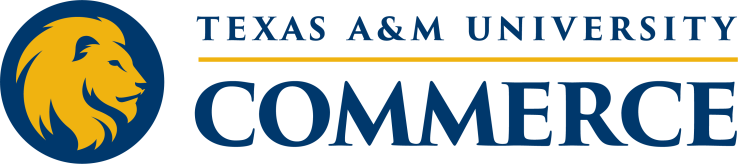 ECE 358 LANGUAGE ACQUISITION & DEVELOPMENT IN EARLY CHILDHOOD Otto B. (2018). Language Development in Early Childhood Education (5th ed.).Course Outline Spring 2022 (updated 08/19/2022)Student Learning Outcomes aligned to TEA Competencies Student Learner Outcomes To explore theories of language acquisition about native English speakers, and English Language Learners (TEA Competencies 1.5k cultural and socioeconomic differences and the significance of these differences for instructional planning; 1.29k the benefits of and strategies for promoting student self-assessment; 1.2s adapt lessons to address students’ varied backgrounds, skills, interests, and learning needs, including the needs of English language learners; 1.3s use effective approaches to address varied student learning needs and preferences; 1.4s plan instruction that motivates students to want to learn and achieve; 1.5s acknowledge and respect cultural and socioeconomic differences among students when planning instruction)To trace language development in young children (TEA Competencies 1.9k the significance of the vertical alignment of content, including prerequisite knowledge and skills; 1.1s plan lessons that reflect an understanding of students’ developmental characteristics and needs; 2.21s respect students’ rights and dignity) To examine the research related to language and education (TEA Competency 1.11k current research on best pedagogical practices) To understand the rationale for ECE language arts (TEA Competency 1.7k the importance of the state content and performance standards as outlined in the Texas Essential Knowledge and Skills).To identify the process of oracy and literacy development (TEA Competencies 3.1k the importance of clear, accurate communication in the teaching and learning process; 3.2k principles and strategies for communicating effectively in varied teaching and learning contexts; 3.3k spoken and written language that is appropriate to students’ age, interests, and background; 3.4k skills and strategies for engaging in skilled questioning and leading effective student discussions; 3.5k criteria for selecting appropriate instructional activities and assignments for students with varied characteristics and needs; 3.6k how to present content to students in relevant and meaningful ways; 3.7k the use of instructional materials, resources, and technologies that are appropriate and engaging for students in varied learning situations; 3.8k the importance of promoting students’ intellectual involvement with content and their active development of understanding)To demonstrate various materials and methodology for presentation of an integrated language program (TEA Competencies 1.10s plan instruction that makes connections within the discipline and across disciplines; 1.11s use a variety of pedagogical techniques to convey information and teach skills; 2.4s communicate to all students the importance of instructional content and the expectation of high-quality work; 3.14k how to use constructive feedback to guide each student’s learning. 3.15k the significance of teacher flexibility and responsiveness in the teaching/ learning process; 3.16k situations in which teacher flexibility can enhance student learning; 3.2s use effective interpersonal skills (including both verbal and nonverbal skills) to reach students and communicate the teacher’s commitment to students; 3.3s use spoken and written language that is appropriate to students’ ages, interests, and backgrounds; 3.4s use effective communication techniques, including questioning and discussion techniques, to foster active student inquiry, higher-order thinking, problem solving, and productive, supportive interactions; 3.5s use carefully framed questions to enable students to reflect on their understanding of content and to consider new possibilities; 3.11s use flexible grouping to promote productive student interactions and enhance learning; 3.13s engage students intellectually by teaching meaningful content in ways that promote all students’ active and invested participation in the learning process; and 3.14s encourage students’ self-motivation and active engagement in learning; 3.15s use appropriate language and formats to provide each student with timely feedback that is accurate, constructive, substantive, and specific; 3.16s promote students’ ability to use feedback to guide and enhance their learning; and 3.17s base feedback on high expectations for student learning) To develop a knowledge base of children’s literature To assess techniques for integrating the language arts skills (TEA Competency 2.7s organize and manage groups to ensure that students work together cooperatively and productively)TEA Standards I-IV. Domains I-IV. Competencies: Standard I. Domain I. & Domain III. The teacher designs instruction appropriate for all students that reflects an understanding of relevant content and is based on continuous and appropriate assessment.1.5k cultural and socioeconomic differences and the significance of these differences for instructional planning; and 1.7k the importance of the state content and performance standards as outlined in the Texas Essential Knowledge and Skills (TEKS);1.29k the benefits of and strategies for promoting student self-assessment;1.2s adapt lessons to address students’ varied backgrounds, skills, interests, and learning needs, including the needs of English language learners; 1.3s use effective approaches to address varied student learning needs and preferences 1.4s plan instruction that motivates students to want to learn and achieve; and 1.5s acknowledge and respect cultural and socioeconomic differences among students when planning instruction 1.10s plan instruction that makes connections within the discipline and across disciplines; and1.11s use a variety of pedagogical techniques to convey information and teach skills.Standard II. Domain II. The teacher creates a classroom environment of respect and rapport that fosters a positive climate for learning, equity, and excellence.2.4s communicate to all students the importance of instructional content and the expectation of high-quality work; and 2.7s organize and manage groups to ensure that students work together cooperatively and productively;2.21s respect students’ rights and dignity.Standard III. Domain III. The teacher promotes student learning by providing responsive instruction that makes use of effective communication techniques, instructional strategies that actively engage students in the learning process, and timely, high-quality feedback.3.1k the importance of clear, accurate communication in the teaching and learning process; 3.2k principles and strategies for communicating effectively in varied teaching and learning contexts;3.3k spoken and written language that is appropriate to students’ age, interests, and background; and 3.4k skills and strategies for engaging in skilled questioning and leading effective student discussions 3.5k criteria for selecting appropriate instructional activities and assignments for students with varied characteristics and needs; 3.6k how to present content to students in relevant and meaningful ways 3.7k the use of instructional materials, resources, and technologies that are appropriate and engaging for students in varied learning situations; 3.8k the importance of promoting students’ intellectual involvement with content and their active development of understanding; 3.9k strategies and techniques for using instructional groupings to promote student learning; 3.10k different types of motivation, factors affecting student motivation, and effective motivational strategies in varied learning contexts; and 3.11k techniques for structuring and pacing lessons in ways that promote student engagement and learning.3.14k how to use constructive feedback to guide each student’s learning. 3.15k the significance of teacher flexibility and responsiveness in the teaching/ learning process; and 3.16k situations in which teacher flexibility can enhance student learning. 3.2s use effective interpersonal skills (including both verbal and nonverbal skills) to reach students and communicate the teacher’s commitment to students;3.3s use spoken and written language that is appropriate to students’ ages, interests, and backgrounds;3.4s use effective communication techniques, including questioning and discussion techniques, to foster active student inquiry, higher-order thinking, problem solving, and productive, supportive interactions;3.5s use carefully framed questions to enable students to reflect on their understanding of content and to consider new possibilities; and3.11s use flexible grouping to promote productive student interactions and enhance learning; 3.13s engage students intellectually by teaching meaningful content in ways that promote all students’ active and invested participation in the learning process; and3.14s encourage students’ self-motivation and active engagement in learning. 3.15s use appropriate language and formats to provide each student with timely feedback that is accurate, constructive, substantive, and specific; 3.16s promote students’ ability to use feedback to guide and enhance their learning; and 3.17s base feedback on high expectations for student learning. DATETOPICREADINGASSIGNMENTUnit 1AugustLanguage Foundations & DiversityD2L: Unit 1TEA ELPSOtto ch 1, 2, 3,14Post Intro Professional Behavior Survey Unit 1: Discussions, QuizzesKey Assignment #1 S.O.L.O.M. Due September 15 Unit 2SeptemberEmergent Language & Language FunctionsD2L: Unit 2Otto chaps 6, 7NAEYC (1998) Learning to Read & Write Talk resources Hand resources Unit 2: Discussions, QuizzesKey Assignment #2 Create a Thematic Unit – Use Language Functions Due September 30 Unit 3OctoberKindergarten Language & Emergent Literacy D2L: Unit 3 Otto chaps 8, 9Key Assignment #3 Create Activities/Lesson Plans for Phonological AwarenessDur October 31last day to drop is Nov 3Unit 4NovemberLanguage Assessments, Delays, & Interventions D2L: Unit 4Otto 12, 13Critical Assignment – Phonological Awareness Assessment, Analysis, & Small Group Instruction/InterventionDue November 30 Unit 5 Gallery WalkDecemberPrimary Grades Language & Early Literacy Development D2L: Unit 5Otto 10, 11Critical Assignment – Academic Language Demands and SupportsProfessional Behavior SurveyDue December 14 @ 8pm All work due Wednesday, December 14, 2022 @ 8pmAll work due Wednesday, December 14, 2022 @ 8pmAll work due Wednesday, December 14, 2022 @ 8pmAll work due Wednesday, December 14, 2022 @ 8pm